AGENDA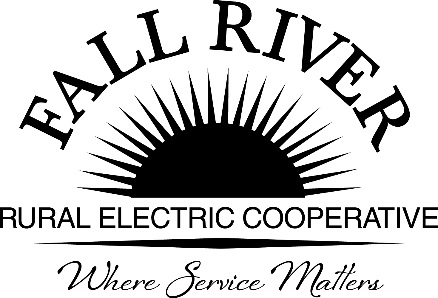 March 25, 2024Fall River Rural Electric Cooperative, Inc. Board of Directors		Regular Board MeetingAshton Main Office1150 N 3400 EAshton, ID 83420Start Time:  10:00 a.m. *Items that need action taken.  Stop Time: 4:00 p.m.Click on the blue boxes below to access “go to” links for items included in packet.10:00 a.m.	1.	Preliminary Call to Order			Determination of Quorum			Invocation – Georg Behrens			Pledge of Allegiance			Guests - Steve Augustin and Jeremy Banta10:15 a.m.	2.	*Approval of Agenda10:20 a.m.	3.	* Approval of Minutes for February 26, 2024 (Included in packet)10:25 a.m.	4. 	MECA – Gary Weins State of Montana Association Report - Virtual5. 	Member Comments –	Member Comments – Storm Related Outages in March (Included in packet)Jolley – Line InspectionInstant Owner Rebate, $1.5M – Members Thank YouScholarship Report Kennedi Bagley (Included in packet)10:55 a.m.	6.	Financial & Statistical Reports February 29, 2024, Financial Reports (Included in packet)11:10 a.m.	7.	Cooperative Business……………….............................................. Energy Expo and Member Annual MeetingSummary of Member Nominating Committee Meeting (Included in packet)Annual Meeting Timeline (Included in packet)Member Patronage CapitalMember Statements for 2023 Allocation of Patronage Capital April 15th.  (Included in packet)Unclaimed Patronage Capital List Review Unclaimed Pat Cap ListPropane Board Expense Discussion (Included in packet)PNGC Updates on IRP and New CEOSummary of Conversations and leanings on resources PPAs and Generation Ownership. (Included in packet)Jessica Matlock staring on April 1st Public Power Residential Exchange Principles (Included in packet)BPA/PPC Residential Exchange invite to negotiating Team (Included in packet)NRECA Power Xchange DiscussionGovernance Training and Discussion – Leader Training Fall River – Staff (Starting on Slide #23) (Included in packet)Board Exercise PPC Strategic Planning Summary (Included in packet)*NWPPA Voting Delegate and Alternate (Included in packet)NRECA Lower Snake River Dams Op-Ed (Included in packet)Net Metering Article (Included in packet)Travis Markegard – NRECA Board Training CertificationNRECA Article of Teton Basin Electrical Distribution History and Fall River Then & Now: Lighting the Teton Valley (cooperative.com)NRECA Directors Conference April 6-9 Nashville, TN (April 8-9 Online).CPR Breathing Protector Kit – Hand OutCFC Financial Expert Position for CFC Board – Fall River Board eligible (Included in packet)Noon – Lunch Provided8.	Cooperative Reports Board Reports to include meetings attended; interesting industry articles and trends to discuss9.	*Approval of Consent Agenda (Included in packet)(All matters listed within the Consent Agenda have been distributed to each member of the Board of Directors for reading and study will be considered routine and will be enacted by one motion of the Board. If separate discussion is desired, that item may be removed from the Consent Agenda and placed on the regular agenda by request. Directors please call prior to the meeting.)Approval of Expense VouchersNew Memberships Purchase of Power Agreements Check Report  Safety Report  Early Retirement of Patronage Capital 1:30 p.m.   	10.	Executive Session ………………......................................................PersonnelBusiness Confidential Legal Updates ______________________________________________________________________________2:30 p.m.	11.	Management Discussion Items ……………...............................................Fall River Debt Portfolio (Included in packet)Fall River Grant Updates Idaho State Grant for Transmission Pole Fire Protection Mesh and Moving OH Lines UG at Frandsen Mill (Included in packet)Hydro Grant eligibility but still needs selection at DOE – Next step (Included in packet)DOE Grip Grant Concept Paper Accepted asked to submit a full application - Yale Creek move OH to UG Wildfire and Resilience grant (Included in packet)Retail Rate Increase Survey (Included in packet)Safety Demo Schedule (Included in packet)Facilities Update – (Included in packet)Island Park  BuffaloFelt ChesterDonations (Included in packet) Fall River’s Management Report (Included in packet)12.	Reports Board Committees, Meetings, & Member CommentsExecutive Committee Chairman, Georg BehrensAdministrative Committee Chair, Jeff KeayEngineering & Operations, Brent RobsonFinance Chairman, Anna LindstedtPolicy Committee Chairman, Doug Schmier Attorney Rigby’s Report 3:30 p.m.  	13.    2024 Calendar March 25	Policy/Board/HH MtgMarch 27-28	NRECA I&FS Comm MtgApril 2-3	PNGC Board MtgApril 3-4	PPC Board Mtg (Virtual)April 6-9	NRECA Directors Conference (Nashville, TN)April 9-10	MECA Board MtgApril 16	Propane Board MtgApril 18	ICUA Board Mtg (Virtual)April 19-21	NRECA Board MtgApril 21-24	NRECA Legislative Conference (DC)April 29	Admin Comm/Board/HH MtgMay 1-2	PPC Board MtgMay 7-8	PNGC Board MtgMay 13-14	NWPPA Annual MtgMay 16-17	ICUA Board MtgMay 20	FR Policy/Board/HH MtgMay 21	Propane Board MtgMay 27	Memorial Day (Holiday)May 29	Teton High School Awards CeremonyJune 3-5	PNGC Strategic Planning MtgJune 5-6	PPC Board MtgJune 8	Fall River Expo/Annual Mtg -DriggsJune 8	FR Board MtgJune 18	Propane Board MtgJune 20	ICUA Board (Virtual)June 23-26	NRECA Board and I&FS Comm Mtgs4:00 p.m.	14.	Adjournment	FYI........................................................................................... (Included in packet)Thank You’s ArticlesWhere Idaho Falls Got Its Name https://www.idahofallsmagazine.com/2022/01/a-history-of-the-falls?utm_source=IFM+Newsletter&utm_campaign=36bdf0bf31-EMAIL_CAMPAIGN_2024_02_27_05_50&utm_medium=email&utm_term=0_-36bdf0bf31-%5BLIST_EMAIL_ID%5D